Columbian ExchangeEuropeans began trading with the world after the age of exploration.This began what would be called the ____________________________________________.Columbian Exchange- the movement of ________________________________________________________________________________________________________________ across the Atlantic.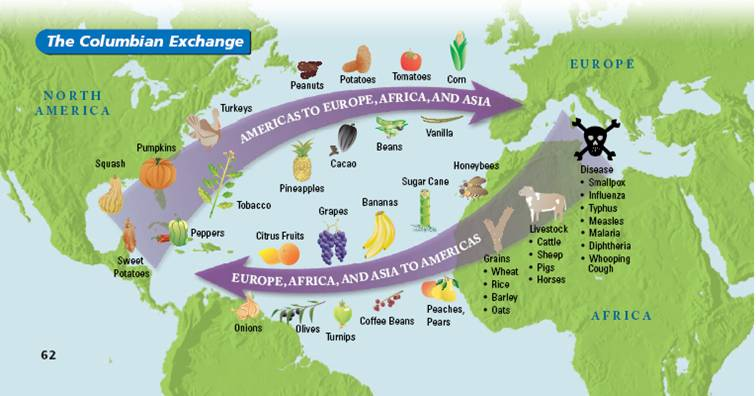 Commercial RevolutionThe Columbian Exchange led to what is called a commercial revolution.  ______________________________- is the buying and selling of goods in large quantities over long distances. ______________________________________- refers to the amount of a product available for purchase and _________________________________- how many people want that product.  (If supply is high and demand is low, a product is ________________________.  If supply is low and demand is high, a product is more __________________________________.)CapitalismCapitalism – ___________________________________________________________ and production for a profit.  (People own a business to make their own money!)_____________________________ regulates _________________________ (_________________________), but _________________________________________________ that are doing the trading (capitalism).This leads to a ______________________________________________________ of merchants and ship owners.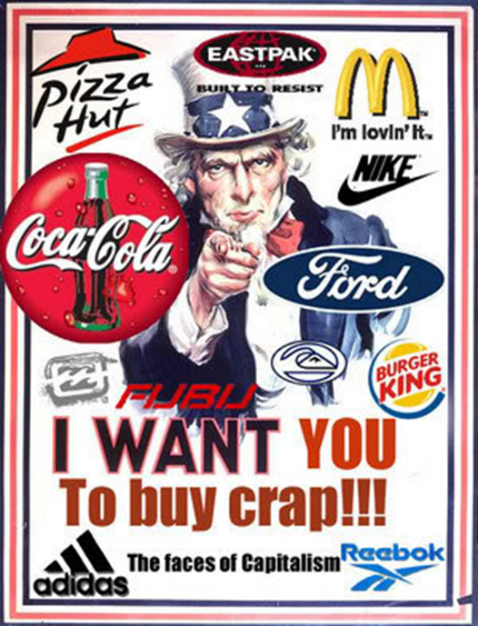 RiskCommerce led to the rise of the entrepreneur.  _____________________________________- risks money in hopes of earning a _________________.Some risks were too large for one person so _______________________________________________ were created.Joint-stock company- allowed individual entrepreneurs to ______________________________________________, or shares, in a company.  Wealth from trade brought about a new social class- a group of people who share similar position in society.______________________________________________- group made up of _____________________________________________